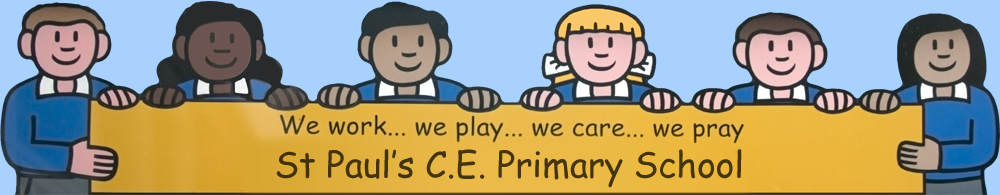 Newsletter  11.02.2022                                       Meat Free Shepherd’s Pie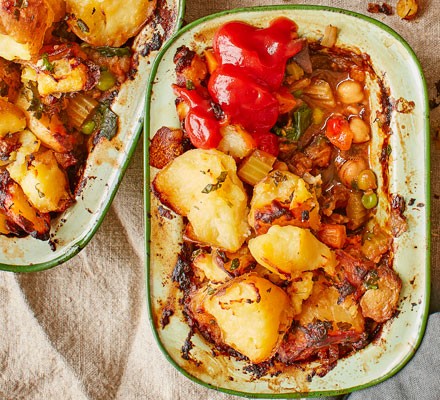 Ingredients1.2kg floury potatoes, such as Maris Piper or King Edward50ml vegetable oil30g dried porcini mushrooms, soaked in hot water for 15 mins, then drained (reserve the liquid)2 large leeks, chopped2 small onions, chopped4 medium carrots (about 300g), cut into small cubes1 vegetable stock cube (make sure it's vegan - we used Kallo)3 garlic cloves, crushed2 tbsp tomato purée2 tsp smoked paprika1 small butternut squash, peeled and cut into small cubes½ small pack marjoram or oregano, leaves picked and roughly chopped½ small pack thyme, leaves picked½ small pack sage, leaves picked and roughly chopped4 celery sticks, chopped400g can chickpeas300g frozen peas300g frozen spinach20ml olive oilsmall pack flat-leaf parsley, choppedtomato ketchup, to serve (optional)MethodSTEP 1Put the unpeeled potatoes in a large saucepan, cover with water, bring to the boil and simmer for 40 mins until the skins start to split. Drain and leave to cool a little.STEP 2Meanwhile, heat the vegetable oil in a large heavy-based sauté pan or flameproof casserole dish. Add the mushrooms, leeks , onions, carrots and the stock cube and cook gently for 5 mins , stirring every so often. If it starts to stick, reduce the heat and stir more frequently, scraping the bits from the bottom. The veg should be soft but not mushy.STEP 3Add the garlic, tomato purée, paprika, squash and herbs. Stir and turn the heat up a bit, cook for 3 mins, add the celery, then stir and cook for a few more mins.STEP 4Tip in the chickpeas along with the water in the can and reserved mushroom stock. Add the peas and spinach and stir well. Cook for 5 mins, stirring occasionally, then season, turn off and set aside. There should still be plenty of liquid and the veg should be bright and a little firm.STEP 5Peel the potatoes and discard the skin. Mash 200g with a fork and stir into the veg. Break the rest of the potatoes into chunks, mix with the olive oil and parsley and season.STEP 6Divide the filling into the pie dishes and top with the potatotes. Heat oven to 190C/170C fan/gas 5 and bake the pies for 40-45 mins, until the top is golden and the filling is heated through. If making individual pies, check after 20 mins. Best served with tomato ketchup – as all great shepherd’s pies are.